01.03Тема: И. Токмакова «Аля, Кляксич и буква «А».Ход урока:Тема нашего урока: И. Токмакова «Аля, Кляксич и буква «А».Прочитайте стихотворение В. Данько «Загадочные буквы».Откройте учебник (стр.9). Прочитайте текст.Знаете ли вы, что такое клякса? В толковом словаре есть такое объяснение значения слова «клякса»: Чернильная капля или чернильное пятно на бумаге.То, что мы прочитали является началом книги И.Токмаковой «Аля, Кляксич и буква «А».Найдите эту книгу в библиотеке и постарайтесь прочитать её.Физкультминутка. Отдохнитеhttps://yandex.ru/video/preview/3901697694664036183 Прочитайте текст ещё раз.Ответьте на вопросы № 3-5 после текста.Прочитайте текст ещё раз.Попробуйте пересказать его.С каким текстом вы знакомились сегодня на уроке?Кто его автор?02.03 Тема: Cаша Чёрный «Живая азбука». Ф. Кривин «Почему «А» поётся, а «Б» нет».Ход урока:С каким текстом вы знакомились на прошлом уроке?Прочитайте текст. Перескажите его.Тема нашего урока: Cаша Чёрный «Живая азбука». Ф. Кривин «Почему «А» поётся, а «Б» нет».Послушай видеозапись стихотворения С.Чёрногоhttps://www.youtube.com/watch?v=ABkUk8ZhmI8&ab Обратите внимание на выразительность чтения.Прочитайте отрывок из этого стихотворения (стр.11)Ответьте на вопросы № 1-3 после стихотворения.Физкультминутка. Отдохнитеhttps://yandex.ru/video/preview/3901697694664036183 Перейдите на стр.12-13. Прочитайте рассказ «Почему «А» поётся, а «Б» нет».Кто автор этого рассказа?Ответьте на вопросы № 1, 2 после текста.Прочитайте текст ещё раз.Попробуйте придумать сами небольшой рассказ о гласных и согласных звуках.С какими текстами мы знакомились сегодня на уроке?03.03Тема: Г. Сапгир  «Про медведя».  М. Бородицкая  «Разговор с пчелой».  Ход урока:С какими текстами мы знакомились на прошлом уроке?Прочитайте их.Тема нашего урока: Г. Сапгир  «Про медведя».  М. Бородицкая  «Разговор с пчелой».  https://yandex.ru/video/preview/143774932829732774 Обратите внимание, как диктор читала возгласы медведя.Попробуйте прочитать стихотворение, передавая голосом интонацию возгласа удивления, восторга, грубости, нежности.Ответьте на вопросы № 1-4 (стр.15)Физкультминутка. Отдохнитеhttps://yandex.ru/video/preview/3901697694664036183 Прочитайте стихотворение ещё раз. Старайтесь не переходить на слоговое чтение.Прочитайте пословицы (стр.15). Как вы из понимаете.Прочитайте стихотворение М. Бородицкая  «Разговор с пчелой».  Прислушайтесь к его звучанию.Какими звуками автор передаёт возмущение пчелы?Прочитайте стихотворение еще раз, выделяя эти звуки.С какими стихотворениями вы познакомились сегодня на уроке?Подготовьте выразительное чтение этих стихотворений.06.03 Тема: И. Гамазкова  «Кто как кричит?», И.Гамазкова, Е.Григорьева «Живая азбука».Ход урока:Тема нашего урока: И. Гамазкова  «Кто как кричит?», И.Гамазкова, Е.Григорьева «Живая азбука». Прочитай  стихотворение «Про медведя» Г.Сапгира  Не забывай высказывания медведя показывать интонацией.Открой учебник (стр.17)Прочитай стихотворение «Кто как кричит?». Вставь пропущенные слова. Подумай, соответствует ли рифма тем словам, которые там должны быть.А теперь попробуй прочитать еще раз, но теперь согласно смыслу.Почему произносить эти слова стало труднее?Прочитай, что такое РИФМА.ФизкультминуткаОтдохни: https://yandex.ru/video/preview/8662502090452368362Давай послушаем стихотворение «Живая азбука»:https://yandex.ru/video/preview/17575798449066142532 Читай стихотворение сам, вставляя слова.Легко ли в этом стихотворении тебе было вставлять слова?Что тебе помогло? (Рифма)Поработай над выразительным чтением этих стихотворений.07.03 Тема: С.Маршак «Автобус номер двадцать шесть»Ход урока:Мы уже знакомились с произведениями Самуила Яковлевича Маршака («Сказка о глупом мышонке», «Весёлое путешествие от А до Я», «Где обедал воробей?», «Дважды два», «Угомон» и другие)Посмотри видео о жизни и творчестве С.Я.Маршака:https://yandex.ru/video/preview/17058162535531866127 Что нового ты узнал о жизни и творчестве Маршака?Тема нашего урока: С.Маршак «Автобус номер двадцать шесть»Послушай это стихотворение в исполнении актёра:https://yandex.ru/video/preview/13993435372527485729 Прочитай стихотворение сам.Как ты думаешь, почему первая буква каждой строки выделена красным цветом? (Правильно, это Алфавит)Каких букв не хватает?Прочитай последнее четверостишие (стр.21)Подумай, почему нельзя быть медведем, удавом и свиньёй?ФизкультминуткаОтдохни: https://yandex.ru/video/preview/8662502090452368362Поработай над выразительностью чтения. Не забывай голосом показывать восклицательные предложения.Прочитай стихотворение еще раз.Подготовь выразительное чтение этого стихотворения.09.03 Тема: Проект «Создаём музей «Город букв».Ход урока:Тема нашего урока: Проект «Создаём музей «Город букв».Какая буква тебе нравится больше всего и ты хотел бы о ней рассказать.Открой стр.28.Расскажи о выбранной букве, используя вопросы первой и второй точки (стр.28)Представь себе свою букву в виде живого существа. Как бы ты её изобразил?Нарисуй портрет этой буквы.А теперь можешь сделать эту букву из любого материала (ткани, проволоки, теста или пластилина).Если тебе больше нравится не рисовать, а делать поделки, тогда жду твою поделку!Творческих успехов тебе!!!Сделай фото своей буквы, пришли мне. Жду!!!10.03 Тема: Из старинных книг. Урок-обобщение «Жили-были буквы»Ход урока:Тема нашего урока: Из старинных книг. Урок-обобщение «Жили-были буквы»Сегодня мы окунёмся в историю и прочитаем высказывания из старинных книг.Открой стр.22-23.Читай каждое высказывание и попробуй объяснить его смысл.Какое из высказываний тебе понравилось больше всего?Прочитай стихотворения на стр.24-25.Что вызвало у тебя улыбку?
Прочитай стихотворение сначала медленно, а потом быстрее, как ты учился читать скороговорки.ФизкультминуткаОтдохни: https://yandex.ru/video/preview/8662502090452368362Открой стр.26.Ответь на вопросы№ 2-7.Какую тему мы сегодня завершаем?13.03Тема: Е. Чарушин «Теремок».Ход урока:Прочитай название новой темы, с которой мы сегодня знакомимся.Тема нашего урока: Е. Чарушин «Теремок».Думаю, со сказкой «Теремок» ты уже знаком. Это русская народная сказка. Но многие писатели пытались записать её для тебя.  Сегодня мы прочитаем сказку «Теремок», которую записал Евгений Чарушин.Прочитай сказку (стр.33-36)Вспомни, чем закончилась сказка и продолжи рассказывать её сам.Посмотри и послушай эту сказку в видеозаписи:https://yandex.ru/video/preview/789896984094504335 ФизкультминуткаОтдохни: https://yandex.ru/video/preview/8662502090452368362Перечитай сказку, обращая внимание на знаки препинания.Подумай, с какой интонацией ты будешь читать слова разных героев.В чем отличие этой сказки от народной?Попробуй придумать свой конец этой сказки.Прочитай пословицы (стр.37). Как ты их понимаешь?Какая из них подходит к сказке «Теремок» Е.Чарушина?Удачи тебе!14.03 Тема: Русская народная сказка «Рукавичка».Ход урока:Тема нашего урока: Русская народная сказка «Рукавичка».Посмотри сказку «Рукавичка»:https://yandex.ru/video/preview/4853594724242778802Я думаю, ты знаешь эту сказку.Как ты думаешь, похожа ли сказка «Рукавичка» на  сказку «Теремок»ФизкультминуткаОтдохни: https://yandex.ru/video/preview/8662502090452368362Прочитай сказку «Рукавичка»!!! На забывай об интонации в восклицательных и вопросительных предложениях.Ответь на вопросы (стр.41)Как ты думаешь, можно связать пословицу «Не учись разрушать, а учись строить» с содержанием сказки?Сказку интересно слушать.Попробуй рассказать своим родным.Удачи тебе!15.03Тема: Загадки. Песенки. Небылицы. Русские народные потешки.Ход урока:Любишь ли ты загадки? https://yandex.ru/video/preview/2382043759652428167 Тема нашего урока: Загадки. Песенки. Небылицы. Русские народные потешки.Проворная зверюшка Живет в дупле-избушке. Целый день скок-поскок, Отыскала грибок, Нанизала на сучок, Заготовила впрок.  (Белка)Вместо шубки лишь иголки. Не страшны ему и волки. Колкий шар, не видно ножек, Звать его конечно…(Ёжик)Рыжая плутовка, Всех обманет ловко, Кур сворует и в леса.  И зовут ее… (Лиса)Дружбу водит лишь с лисой, Этот зверь сердитый, злой. Он зубами щёлк да щёлк, Очень страшный серый … (Волк)В яме спит зимою длинной, Но, чуть солнце станет греть, В путь за медом и малиной Отправляется …(Медведь)ФизкультминуткаОтдохни: https://yandex.ru/video/preview/8662502090452368362Открой учебник (стр.42-43)Прочитай загадки и отгадай их.Придумай сам загадку о каком-то животном. Используй описание животного: - Какое оно?- Что делает? - На кого или на что похоже?Загадки относятся к устному народному творчеству.К  устному народному творчеству относятся и песенки, небылицы, потешки, которые ты сейчас прочитаешь.Прочитай песенки (стр.44). Подумай: чем они похожи, чем отличаются.Прочитай потешки (стр.45). Как ты думаешь, почему они так называются?Прочитай небылицу (стр.46). Ответь на вопрос № 1, 2 учебника (стр.46)Попытайся прочитать псеенки, потешки и небылицы выразительно ещё раз.Удачи тебе!16.03 Тема: Стишки и песенки из книги «Рифмы Матушки Гусыни»Ход урока:Сегодня мы познакомимся с английскими народными песенками, которые перевёл на русский язык Самуил Маршак из книги «Рифмы Матушки Гусыни»Что мы знаем о Маршаке?https://yandex.ru/video/preview/17058162535531866127 Прочитай эти песенки (стр.47-49)Какая из них показалась тебе особенно смешной?Почему?Можно ли назвать английские песенки небылицами?Послушай песенку «Король Пипин»:https://yandex.ru/video/preview/4937230642207947858 ФизкультминуткаОтдохни: https://yandex.ru/video/preview/8662502090452368362Давай прочитаем ещё одну английскую народную песенку «Дом, который построил Джек». Прочитай её. Ответь на вопросы в конце стихотворения (стр.51)Прочитай правило, что такое ЗАГЛАВИЕ.Думаю, тебе понравились песенки. Перечитай их ещё раз.Что нового ты узнал сегодня на уроке?17.03Тема: А. С. Пушкин «Ветер, ветер…», «Ветер по морю гуляет…», «Белка песенки поёт…»Ход урока: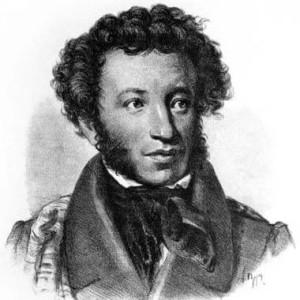 Тема нашего урока: А. С. Пушкин «Ветер, ветер…», «Ветер по морю гуляет…», «Белка песенки поёт…»Родился  А.С. Пушкин  в Москве более 200 лет назад, в дворянской семье.  В доме была большая прекрасная библиотека. Мальчик рано пристрастился к чтению.   На воспитание большое влияние оказали бабушка поэта Мария Алексеевна Ганнибал и няня Арина Родионовна, которая мастерски рассказывала сказки, знала народные поверья, пословицы и поговорки.   Всё свободное время поэт  посвящал литературному творчеству. А.С. Пушкин написал много сказок и других произведений, которые до сих пор любят взрослые и дети.Если ты хочешь узнать о жизни и творчестве Пушкина больше, посмотри видео:https://resh.edu.ru/subject/lesson/3893/main/285901/ Открой учебник (стр.52). Прочитай отрывки из сказок А.С. Пушкина. Назови, из каких сказок эти строки.ФизкультминуткаОтдохни: https://yandex.ru/video/preview/8662502090452368362Перечитай отрывки ещё раз. Обрати внимание, что при чтении не должны быть слоги. Стихотворение, прочитанное по слогам, не слушается.Найди одну из этих сказок и попытайся прочитать её.С отрывками из каких сказок А.С. Пушкина мы сегодня знакомились на уроке?27.03 Тема: Как хорошо уметь читать. «Петух и собака».Ход урока:Тема нашего урока: Как хорошо уметь читать. «Петух и собака».Посмотри видеоhttps://yandex.ru/video/preview/17688355634621708142 Прочитай текст сам.- Почему Петух  ушел от старика со старухой?- Кто помог уйти со двора в лес?- Как Петух навлёк на себя опасность?- Чем Лиса хотела заманить к себе Петушка?- Найдите в тексте и прочитайте, почему Петух испугался и к кому он обратился за помощью?ФизкультминуткаОтдохни: https://yandex.ru/video/preview/8662502090452368362- Прочитайте, как Лиса расхваливала Петуха.- Чему обрадовалась Лиса?- Прочитайте пословицы. Подумайте, кому из героев сказки они подходят?Не имей сто рублей, а имей сто друзей (к Петуху).Не рой другому яму, сам в нее упадешь (к Лисе).- Как вы думаете, так какая же мысль в сказке самая главная?- Какую сказку мы изучали? - Чему учит сказка Петух и Собака? (Дружбе)28.03 Тема: Из старинных книг. К. Ушинский «Гусь и журавль», «Жалобы зайки».Ход урока:Видео об К. Ушинском:https://yandex.ru/video/preview/11814837944509031253 Тема нашего урока: Из старинных книг. К. Ушинский «Гусь и журавль», «Жалобы зайки».Посмотри видео. К. Ушинский «Гусь и журавль»,Прочитай текст сам.https://yandex.ru/video/preview/7985367198625796901 - С кем разговаривал гусь?- Какими словами называет себя гусь?- За что хвалит себя гусь?Перечитайте ещё раз слова гуся и покажите голосом, интонацией, как гусь себя расхваливает.- Как журавль называет гуся?- Как журавль доказал, что гусь напрасно себя нахваливал?- С какой интонацией надо читать слова журавля?- Прочитайте слова журавля ещё раз.- А вы согласны со словами журавля?- О чём эта басня? Чему она учит?Басня – это небольшой рассказ в стихах или прозе, в котором действующие лица, как правило – животные, которые умеют говорить и наделены человеческими качествами.В басне есть поучение или совет, который называются МОРАЛЬ.В морали осуждаются глупые или плохие качества людей, такие, как хвастовство, хитрость, глупость, жадность и другие.- Прочитайте, какой совет журавль даёт гусю?В басне это называется мораль.- Имеют ли эти слова отношение к людям? - Какие недостатки высмеиваются в басне?ФизкультминуткаОтдохни: https://yandex.ru/video/preview/8662502090452368362Посмотри видео. К. Ушинский «Жалобы зайки».https://yandex.ru/video/preview/404709189064035311 - Как вы считаете, это сказка или рассказ?Найди в тексте и прочитайте, на что жаловался зайка.В чём оказалась польза короткого хвоста у зайчишки?- С басней какого писателя мы познакомились на уроке?- Какие  недостатки высмеиваются в басне?- Какие выводы для себя сделали?29.03 Тема: Обобщение по теме «Сказки, загадки, небылицы».Ход урока:Тема нашего урока: Обобщение по теме «Сказки, загадки, небылицы».1. Игра «Узнай сказку»А) Вошла лягушка, и стали вдвоём жить. (Теремок)Б) А тем временем хватился дед, а рукавички-то нет. Он тогда вернулся искать её. А собачка вперёд побежала. (Рукавичка)Как вы понимаете, что такое потешки? Для кого они?Что такое небылицы?Что такое загадки?Загадки 1.Невелик собою дом,Но зато вместителен.Уместиться можно в нёмСамым разным жителям.Не висит на нём замок.Этот домик … (Теремок)2.Отвечайте на вопрос:
Кто в корзине Машу нёс,
Кто садился на пенёк
И хотел съесть пирожок?
Сказочку ты знаешь ведь?
Кто же это был? … (Медведь)3.Баба била — не разбила,
Дед ударил — не разбил.
Баба очень загрустила.
Кто же бабе подсобил?
Прибежала в дом малышка.
Вмиг яйцо разбила ...(Мышка)4.Что за сказка: кошка, внучка,
Мышь, ещё собака Жучка
Деду с бабой помогали,
Корнеплоды собирали? (Репка)ФизкультминуткаОтдохни: https://yandex.ru/video/preview/8662502090452368362- О каких жанрах устного народного творчества мы говорили?- Прочитайте пословицу:Сказка ложь, да в ней намёк, добрым молодцам урок!- Объясните её значение.- Чему учат сказки?30.03 Тема: А. Плещеев «Травка зеленеет…». А. Майков «Весна», «Ласточка примчалась»Ход урока:Подумать, надо ли?https://yandex.ru/video/preview/1479912943837373555 Тема нашего урока: А. Плещеев «Травка зеленеет…». А. Майков «Весна», «Ласточка примчалась»Посмотри видео о А.Плещееве:https://yandex.ru/video/preview/1067005288895850218 1.А. Плещеев «Травка зеленеет…».https://yandex.ru/video/preview/10657283896862525506 ФизкультминуткаОтдохни: https://yandex.ru/video/preview/8662502090452368362- О каком времени года говорит автор?- Какие слова говорят о том, что автор радуется и ждёт весну?- С какой просьбой обращается автор  к ласточке?Домашнее задание: выучить стихотворение А. Плещеева «Травка зеленеет…»31.03 Тема: Т. Белозёров «Подснежник». С. Маршак «Апрель»Ход урока:- О каком времени года мы читаем произведения?- Назови весенние месяцы.- О каких признаках весны ты можешь рассказать?- Нравится ли тебе это время года? Чем?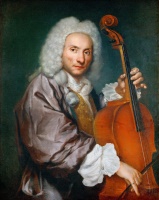 - Давай полюбуемся весной и послушаем музыку. https://yandex.ru/video/preview/93588567975244352 - Это произведение известного композитора Антонио Вивальди.Мелодия называется «Подснежник»А теперь давай прочитаем стихотврорение Т.Белозерова с таким же названием, «Подснежники»- С чем сравнивает Т.Белозеров подснежники?Посмотри видео: Т. Белозёров «Подснежник». https://yandex.ru/video/preview/13038411323414502347 Поработай над выразительным чтением этого стихотворения.Не забывай делать паузы в конце каждой строки.ФизкультминуткаОтдохни: https://yandex.ru/video/preview/8662502090452368362Со стихотворениями С.Маршака мы уже знакомились. Посмотри видео: С. Маршак «Апрель»Познакомься с новыми словами и запомни их значение.https://vk.com/video25709077_456239097 Прочитай стихотворение  сам. Это отрывок из пьесы С.Маршака «Двенадцать месяцев»Ответь на вопросы.Выучи НАИЗУСТЬ одно из этих стихотворений (стр.66-67)- Какие новые стихотворения ты сегодня узнал?